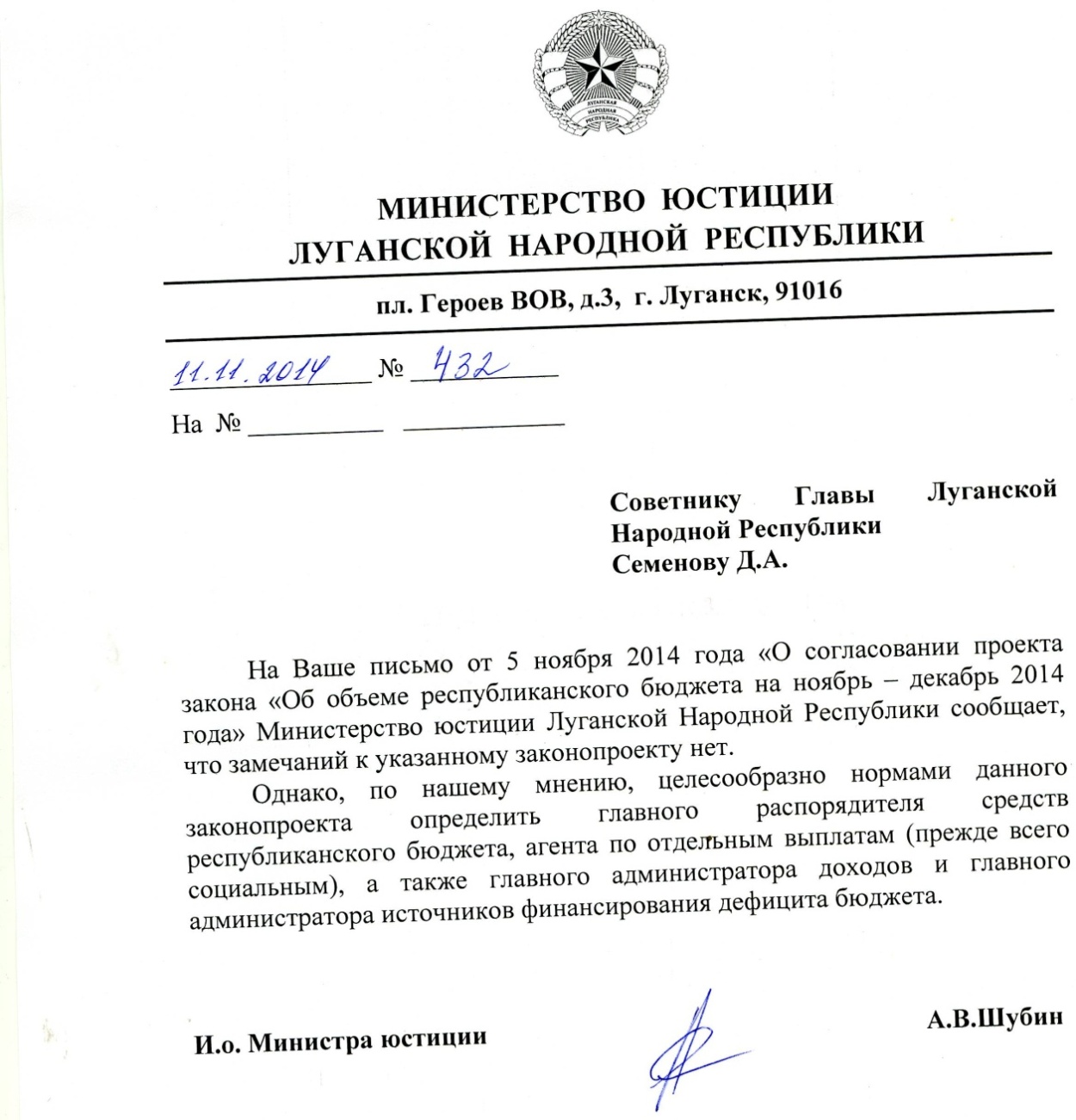 МИНИСТЕРСТВО ФИНАНСОВЛУГАНСКОЙ НАРОДНОЙ РЕСПУБЛИКИпл.  Героев Великой Отечественной войны, 3а, г. Луганск, 91016тел/факс (0642) 58-59-55ЕГРЮЛ 61102447E-mail: minfinlnr@mail.ruР А З Ъ Я С Н Е Н И ЯМинистерство финансов Луганской Народной Республики разъясняет, что в соответствии с подпунктом 74 пункта 3.1 Положения о Министерстве финансов Луганской Народной Республики, утвержденным постановлением Совета Министров Луганской Народной Республики от 22.12.2014                    № 02-04/18/14 Министерство финансов Луганской Народной Республики  (далее – Минфин ЛНР) осуществляет лицензирование деятельности субъектов хозяйствования в случаях, предусмотренных законом.Пунктом 2 Постановления Совета Министров Луганской Народной Республики от 21.03.2015г. № 02 – 04/70/15 «О специальном разрешении на некоторые виды деятельности» (с изменениями) (далее – Постановление) утвержден Перечень видов деятельности, на осуществление которых требуется Специальное разрешение, и размеры платы за выдачу Специального разрешения на эти виды деятельности (далее – Перечень).В соответствии с данным Перечнем (пункты 127-131) Министерство финансов Луганской Народной Республики уполномочено выдавать Специальные разрешения на:страховую деятельность (размеры платы за выдачу Специального разрешения 14 662,00 руб.); деятельность страховых агентов и страховых брокеров в сфере страховой деятельности (размеры платы за выдачу Специального разрешения 5 000 руб.);деятельность ломбардов (размеры платы за выдачу Специального разрешения 34 820 руб.);изготовление изделий из драгоценных металлов и драгоценных камней, драгоценных камней органогенного образования, полудрагоценных камней, торговлю изделиями из драгоценных металлов и драгоценных камней, драгоценных камней органогенного образования, полудрагоценных камней (размеры платы за выдачу Специального разрешения 14 662,00 руб.)  сбор, первичную обработку отходов и лома драгоценных металлов и драгоценных камней, драгоценных камней  органогенного образования, полудрагоценных камней    (размеры платы за выдачу Специального разрешения  7 330,00 руб.). Во исполнение вышеуказанного Постановления Минфином ЛНР разработаны, приняты и зарегистрированы в Министерстве юстиции Луганской Народной Республики, следующие нормативные правовые акты:Особые правила и условия осуществления деятельности ломбардов на территории Луганской Народной республики, утверждённые приказом Министерства финансов Луганской Народной Республики от 24.08.2015 № 57, зарегистрированные в Министерстве юстиции Луганской Народной Республики 11 сентября 2015 года за № 206/215;Особые правила и условия осуществления страховой деятельности на территории Луганской Народной республики и порядок выдачи, приостановления, аннулирования специального разрешения, утверждённые приказом Министерства финансов Луганской Народной Республики от 11.09.2015 № 69, зарегистрированные в Министерстве юстиции Луганской Народной Республики 05.10.2015 за № 231/240.Особые правила и условия осуществления хозяйственной деятельности по изготовлению изделий из драгоценных металлов и драгоценных камней, драгоценных камней органогенного образования, полудрагоценных камней, торговли изделиями из драгоценных металлов и драгоценных камней, драгоценных камней органогенного образования, полудрагоценных камней на территории Луганской Народной Республики и порядок выдачи, приостановления и аннулирования специального разрешения, утверждённые приказом Министерства финансов Луганской Народной Республики от 11.09.2015 № 67, зарегистрированные в Министерстве юстиции Луганской Народной Республики 05.10.2015 за № 235/244.Особые правила и условия осуществления хозяйственной деятельности по сбору, первичной обработке отходов и лома драгоценных металлов и драгоценных камней, драгоценных камней органогенного образования, полудрагоценных камней на территории Луганской Народной Республики и порядок выдачи, приостановления и аннулирования специального разрешения, утверждённые приказом Министерства финансов Луганской Народной Республики от 11.09.2015 № 68, зарегистрированные в Министерстве юстиции Луганской Народной Республики 05.10.2015 за № 232/241. В настоящее время специалистами Министерства финансов проводится разработка Особых правил и условий осуществления деятельности страховых агентов и страховых брокеров в сфере страховой деятельности на территории Луганской Народной Республики и порядок выдачи, приостановления, аннулирования специального разрешения с последующей подачей их на регистрацию в Министерство юстиции ЛНР.Вышеперечисленные Особые правила и условия осуществления хозяйственной деятельности опубликованы на официальном сайте         (http://lug-info.com/) Луганской Народной Республики.Особые правила и условия устанавливают требования к субъектам хозяйствования, а также определяют перечень документов необходимых для  получения Специального разрешения. Обращаем особое внимание, что без соответствующих Специальных разрешений, субъекты хозяйствования нарушают пункт 3 Временных правил выдачи Специального разрешения на некоторые виды деятельности, утвержденных Постановлением, где говорится о том, что заявитель может заниматься видом деятельности, на которое требуется Специальное разрешение, в установленном порядке и в определённые сроки только после получения Специального разрешения.